МУНИЦИПАЛЬНОЕ БЮДЖЕТНОЕ  ОБЩЕОБРАЗОВАТЕЛЬНОЕ УЧРЕЖДЕНИЕCРЕДНЯЯ ОБЩЕОБРАЗОВАТЕЛЬНАЯ ШКОЛА №5 Г.АЛАГИРАРЕСПУБЛИКА СЕВЕРНАЯ ОСЕТИЯ – АЛАНИЯ,363240 г.Алагир, ул. С. Калаева 9, тел. 8 -867- 31-3-44-05  e-mail: alshk5@mail.ru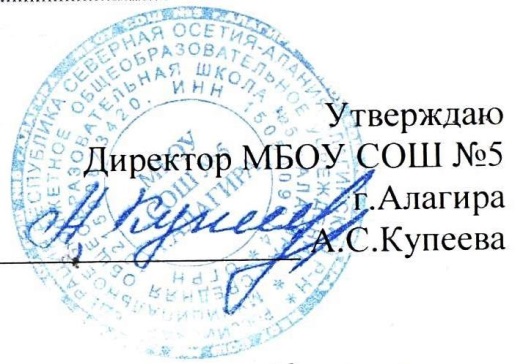 Планработы по профилактике наркомании и мероприятий по раннему выявлению незаконного потребления наркотических средств и психотропных веществ среди обучающихся на 2022-2023 учебный год.Цель: - формирование у подростков негативного отношения к незаконному обороту и потреблению наркотиков, существенное снижение спроса на них;- пропаганда здорового образа жизни, физической культуры и спорта, различных видов творчества, участие в профилактических антинаркотических мероприятиях.Задачи:1. Совершенствование форм и методов работы с учащимися и родителями по формированию здорового образа жизни.2. Усиление пропаганды здорового образа жизни.3. Снижение интереса к ПАВ среди школьников путем вовлечения их в досуговую деятельность по интересам;4. Формирование у родителей учащихся установки на актуальность проблемы наркотизации детей и подростков, непримиримого отношения к употреблению и распространению наркотиков.5. Проведение мероприятий по раннему выявлению незаконного потребления наркотических средств и психотропных веществ обучающимися в школе.
МероприятиеСрокОтветственныйОформление стенда «Наркотикам – нет» с размещением  пропагандистских материалов по  антинаркотической тематикесентябрьБиблиотекарь Абаева Л.А.Организационное совещание педагогического коллектива по вопросам предстоящего комплекса мероприятий по раннему выявлению незаконного потребления НС и ПВ среди обучающихсяоктябрьЗаместитель директора по ВР Айларова И.С.Классные руководителиПроведение родительского собрания по вопросам предстоящих мероприятий по раннему выявлению незаконного потребления  НС и ПВ среди обучающихсяоктябрь-ноябрьКлассные руководителиПроведение информационно-разъяснительной работы с обучающимися о проведении мероприятий по раннему выявлению незаконного потребления НС и ПВоктябрь-ноябрьКлассные руководителиПроведение анкетирования, социологического исследования по вопросам отношения подростков  к проблемам наркомании «Мое  отношение к курению и алкоголю»ноябрьпедагог- психолог Каргинова Ф.А.Социально-психологическое тестирование обучающихся  октябрьпедагог- психолог Каргинова Ф.А.Формирование отчета образовательной организации о проведении профилактического медицинского осмотрадекабрьмедсетра Бекузарова И.К.Формирование итогового отчета образовательной организации о проведении мероприятий по раннему выявлению незаконного  потребления НС и ПВ.декабрьпедагог- психолог Каргинова Ф.А.Беседы с   подростками по профилактике наркомании, алкоголизма. Разъяснение уголовной и административной ответственности за распространение и употребление НС и ПВ  среди несовершеннолетнихЕжеквартальноСотрудники ПДН МВДМагкеев В. и Калманова А. Проведение совместных профилактических мероприятий  «Подросток»   с  сотрудниками  КДН и ЗП, ПДН ОМВДЕжеквартальноСотрудники ПДН, КДН и ЗПАйларова И.С.Проведение классных часов с привлечением узких специалистов по проблемам наркомании, токсикомании  «Мы против наркотиков»В течение годаКлассные руководителиПроведение цикла бесед по здоровому образу жизни, профилактике вредных привычек.  Наркотики и здоровье.В течение годапедагог- психолог Каргинова Ф.А.Профилактические и коррекционные беседы с несовершеннолетними, склонными к употреблению алкоголя, токсикомании и употреблению ПАВ.В течение годаКлассные руководителиКонкурс творческих работ  «Я выбираю жизнь»февральУчитель ИЗО Участие в акции  « Всемирный день здоровья», проведение спортивных соревнований.апрельУчителя физической культурыУчастие в конкурсах плакатов « Мир- без наркотиков», «Я выбираю жизнь», всероссийской акции «Молодежь против наркотиков».В течение годаКлассные руководители